ILMA  SR(A). COORDENADOR(A) DO CURSO DE ARQUIVOLOGIAProf. ___________________________________________________________, eu_____________________________________________, aluno (a) regularmente matriculado no CURSO DE ARQUIVOLOGIA, Matricula nº __________________, vem mui respeitosamente solicitar a  V.Sª  providencias no sentido de que lhe seja concedido Integralização de Conteúdos Flexíveis, com base na Resolução nº 03/2010 do Colegiado do Curso de Arquivologia e na Portaria PRG/G nº 025/2011, mediante apresentação dos comprovantes (original e cópia ou cópia autenticada) abaixo assinalados:(	) Participação em Projeto de Pesquisa (bolsista) – CH mínima: 12 horas/sem.(	) Participação em Projeto de Pesquisa (voluntário) – CH mínima: 12 horas/sem.(	) Participação em Projeto de Extensão (bolsista) – CH mínima: 12 horas/sem.(	) Participação em Projeto de Extensão (voluntário) – CH mínima: 12 horas/sem.(	) Participação em Monitoria (bolsista) – CH mínima: 12 horas/sem. (	) Participação em Empresa Junior – CH mínima: 12 horas/sem. (02 créditos)(	) Curso de Extensão – mínimo de 60 horas (02 créditos)(	) Seminários, Congressos e afins (participante) – 01 crédito a cada 15 horas(	) Seminários, Congressos e afins (trabalhos apresentados e publicados em anais) 	 	 – 02 créditos por trabalho(	) Exposição (expositor) – 02 créditos a cada 15 horas(	) Exposição (visitante) – 01 crédito a cada 15 horas(	) Organização de Seminários, Congressos e afins (participante) – 02 créditos a 		 cada 15 horas de trabalho(	) Organização de Exposição – 02 créditos a cada 15 horas de trabalho(	) Ciclo de Palestras (participante) – 01 crédito a cada 15 horas(	) Ciclo de Palestras (palestrante) – 02 créditos por palestra(	) Organização de Ciclo de Palestras – 02 créditos a cada 15 horas de trabalho (	) Treinamento (participante) – 01 crédito a cada 15 horas(	) Treinamento (ministrante) – 02 créditos a cada 15 horas(	) Consultoria – 02 créditos a cada 15 horas(	) Cursos (participante) – 01 crédito a cada 15 horas(	) Cursos (ministrante) – 02 créditos a cada 15 horas(	) Estágio não-obrigatório – CH 30 horas (02 créditos)(	) Estágio não-obrigatório – CH 45 horas (03 créditos)(	) Estágio não-obrigatório – CH 60 horas (04 créditos)(	) Disciplina de área afim – CH 60 horas (04 créditos)Nestes Termos,Pede DeferimentoJoão Pessoa, ____/_____/______(Assinatura do Aluno(a)A SER PREENCHIDO PELA COORDENAÇÃO DO CURSO:	A documentação apresentada equivale a ______ créditos, correspondente ao aproveitamento da(s) seguinte(s) disciplinas:(	) Tópicos Especiais em Arquivologia e Ciência da Informação I – 1205061(	) Tópicos Especiais em Arquivologia e Ciência da Informação II – 1205062João Pessoa, ____/_____/______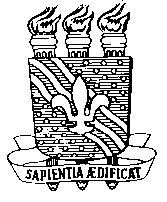 UNIVERSIDADE FEDERAL DA PARAÍBACENTRO DE CIÊNCIAS SOCIAIS APLICADASCOORDENAÇÃO DO CURSO DE ARQUIVOLOGIAUNIVERSIDADE FEDERAL DA PARAÍBACENTRO DE CIÊNCIAS SOCIAIS APLICADASCOORDENAÇÃO DO CURSO DE ARQUIVOLOGIA